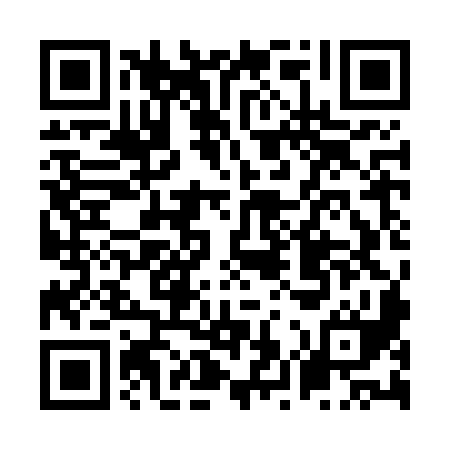 Ramadan times for Baleneliai, LithuaniaMon 11 Mar 2024 - Wed 10 Apr 2024High Latitude Method: Angle Based RulePrayer Calculation Method: Muslim World LeagueAsar Calculation Method: HanafiPrayer times provided by https://www.salahtimes.comDateDayFajrSuhurSunriseDhuhrAsrIftarMaghribIsha11Mon4:514:516:5612:414:256:276:278:2512Tue4:484:486:5312:414:276:296:298:2713Wed4:454:456:5112:404:296:316:318:3014Thu4:424:426:4812:404:306:336:338:3215Fri4:394:396:4612:404:326:356:358:3416Sat4:364:366:4312:404:346:376:378:3717Sun4:334:336:4012:394:366:396:398:3918Mon4:304:306:3812:394:376:416:418:4119Tue4:274:276:3512:394:396:446:448:4420Wed4:244:246:3212:384:416:466:468:4621Thu4:214:216:3012:384:426:486:488:4922Fri4:174:176:2712:384:446:506:508:5123Sat4:144:146:2412:374:456:526:528:5424Sun4:114:116:2212:374:476:546:548:5725Mon4:084:086:1912:374:496:566:568:5926Tue4:044:046:1612:374:506:586:589:0227Wed4:014:016:1412:364:527:007:009:0428Thu3:583:586:1112:364:537:027:029:0729Fri3:543:546:0812:364:557:047:049:1030Sat3:513:516:0612:354:567:067:069:1331Sun4:474:477:031:355:588:088:0810:151Mon4:444:447:001:355:598:108:1010:182Tue4:404:406:581:346:018:128:1210:213Wed4:374:376:551:346:028:148:1410:244Thu4:334:336:531:346:048:168:1610:275Fri4:294:296:501:346:058:188:1810:306Sat4:264:266:471:336:078:208:2010:337Sun4:224:226:451:336:088:228:2210:368Mon4:184:186:421:336:108:248:2410:399Tue4:144:146:401:326:118:278:2710:4210Wed4:104:106:371:326:138:298:2910:46